Publicado en  el 12/12/2013 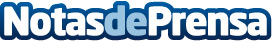  José Miguel Herrero: “Seremos muy rigurosos y profesionales en la aplicación de la Ley de Mejora de la Cadena Alimentaria” Explica que la nueva Agencia de Información y Control Alimentarios asumirá la estructura y dinámica de trabajo de la Agencia para el Aceite de OlivaDatos de contacto:CEDEXNota de prensa publicada en: https://www.notasdeprensa.es/jose-miguel-herrero-seremos-muy-rigurosos-y_1 Categorias: Industria Alimentaria http://www.notasdeprensa.es